UNIVERSITY OF                  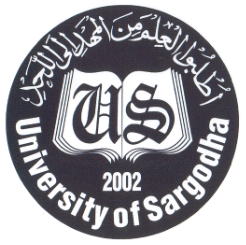                 	          No. UOS / ACC- 1822				       	        Dated: 15 -06-2015DATE SHEET M.Ed 2nd Annual Examination 2014 to be held in July 2015  WRITTEN EXAMINATIONTime 09:00 AM to 12:00 Noon Note:   i)	Candidates must keep their Original National Identity Card and Roll No. Slip with them during the course of Examination failing which they would not be allowed to take the Examination.ii)  	Important Note: Fresh Candidates will only attempt New pattern Question paper and Late College Candidates / Compartment cases will attempt old Pattern Question Paper  SPECIAL INSTRUCTIONS FOR THE CANDIDATES     Candidates are directed to note the following instructions:-Roll No. should be written on the right of the title page of the answer book only and not at any other place. Answer book number should also not be mentioned inside the answer book.Marks of identification should not be made any-where in the answer book or on the title page.Part with any material relevant to the syllabus before entering into the Examination Hall	 No appeal to be made to the Examiner in the answer book.Abusive or Obscene language should not be used in the answer book.Unfair Means Case will be registered against the candidate who refuses to obey Center Superintendent, changes his/her Roll No / Seat with another candidate, creates disturbance, stages walkout, resorts to pen down strike or instigates others to do so, or otherwise misbehaves in or around the Examination Hall.Unfair Means Case will be registered against the candidate who is found in possession of fire-arms or anything capable of being used as a weapon of offence in or around Examination Hall.No one is allowed to leave the Examination Hall before first one hour is over. If any one leaves after one hour or before half the time is over, he/she shall not be allowed to take away the Question Paper.No one can appear in the Examination without getting his/her Roll Number Slip. Unfair-means   case shall be registered   against    those   who will violate the instructions and rules / regulations of the University.Note: Result will be announced in the 11th week after the conclusion of the Examination.                   	         DateDaySubject / Paper07-07-2015Tuesday MED:601   Philosophy of Education   08-07-2015Wednesday MED:602   Educational Psychology and Guidance                                                           09-07-2015Thursday MED:603 History of Education( Historical Development of Education)                                                                                   10-07-2015Friday MED:604  Educational Testing, Measurement, and Assessment13-07-2015MondayMED:605  Research Methods in Education 14-07-2015Tuesday MED:606   Educational Administration               15-07-2015Wednesday MED:607  Curriculum Development                   16-07-2015Thursday  MED:608   Instructional  Technology                 23-07-2015ThursdayMED:609   Educational Law                            OR                                            MED:612   Counseling Techniques24-07-2015FridayMED:610   Educational Planning and Financing                             OR                                         MED:613  Educational and Vocational Guidance27-07-2015MondayMED:611   Human Resource Management                              OR                                         MED:614   Assessment and Evaluation in Guidance28-07-2015TuesdayMED: 616   Educational Supervision                          OR                                             MED: 617   Guidance & Counseling 